AUTHORITY: According to IC 4-23-7.2-11, the Indiana Historical Bureau, a division of the Indiana State Library, is in charge of an historical marker program for the state. State Historical Markers must be approved and ordered by the Indiana Historical Bureau.SIGNIFICANCE AND DOCUMENTATION WORKSHEETPart of State Form 45937 (R22 / 4-24)Primary sources are essential to your research and the research of the Indiana Historical Bureau.  Every point placed on this form should be supported by at least one reliable primary source.  You may cite a primary and secondary source for a point, or multiple primary sources for a point, but submit copies only of primary sources for review.  Include author, title, date, and page number for sources, where available.SIGNIFICANCE AND DOCUMENTATION WORKSHEET (continued)Part of State Form 45937 (R22 / 4-24)SIGNIFICANCE AND DOCUMENTATION WORKSHEET (continued)Part of State Form 45937 (R22 / 4-24)STATE HISTORICAL MARKER APPLICATION CHECKLISTPart of State Form 45937 (R22 / 4-24)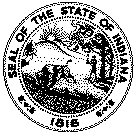 APPLICATION FOR A STATE HISTORICAL MARKERState Form 45937 (R22 / 4-24)INDIANA STATE LIBRARYINDIANA HISTORICAL BUREAU INDIANA STATE HISTORICAL MARKER PROGRAMDue July 18, 2024APPLICATION FOR A STATE HISTORICAL MARKERState Form 45937 (R22 / 4-24)INDIANA STATE LIBRARYINDIANA HISTORICAL BUREAU INDIANA STATE HISTORICAL MARKER PROGRAMSECTION 1	PROPOSED MARKER INFORMATIONSECTION 1	PROPOSED MARKER INFORMATIONSuggested topic of markerSuggested topic of markerCounty of installationCity / town of installationSECTION 2	APPLICANT CONTACT INFORMATIONSECTION 2	APPLICANT CONTACT INFORMATIONSECTION 2	APPLICANT CONTACT INFORMATIONSECTION 2	APPLICANT CONTACT INFORMATIONSECTION 2	APPLICANT CONTACT INFORMATIONName of applicantName of applicantName of applicantDaytime telephone number(     )     Daytime telephone number(     )     E-mail addressE-mail addressE-mail addressE-mail addressE-mail addressStreet address (number and street)Street address (number and street)Street address (number and street)Street address (number and street)Street address (number and street)CityStateZIP codeZIP codeCountySponsoring organization, if relevantSponsoring organization, if relevantSponsoring organization, if relevantSponsoring organization, if relevantSponsoring organization, if relevantSECTION 3	FUNDING, TEXT APPROVAL, AND OWNERSHIPSECTION 3	FUNDING, TEXT APPROVAL, AND OWNERSHIPSECTION 3	FUNDING, TEXT APPROVAL, AND OWNERSHIPIndiana State Historical Markers are purchased by the Indiana Historical Bureau, a division of the Indiana State Library, from the approved state vendor using private funds.  The cost to obtain an historical marker is $3,300.	I understand that if the proposed marker is approved, I am responsible for raising full funding.	I understand that the Indiana Historical Bureau has final authority for the text of the marker and retains ownership of all 	historical markers in the state format.Please list committed and / or potential funding sources for the marker if approved.  Please send with the application at least one (1) letter of support from a donor partner.Indiana State Historical Markers are purchased by the Indiana Historical Bureau, a division of the Indiana State Library, from the approved state vendor using private funds.  The cost to obtain an historical marker is $3,300.	I understand that if the proposed marker is approved, I am responsible for raising full funding.	I understand that the Indiana Historical Bureau has final authority for the text of the marker and retains ownership of all 	historical markers in the state format.Please list committed and / or potential funding sources for the marker if approved.  Please send with the application at least one (1) letter of support from a donor partner.Indiana State Historical Markers are purchased by the Indiana Historical Bureau, a division of the Indiana State Library, from the approved state vendor using private funds.  The cost to obtain an historical marker is $3,300.	I understand that if the proposed marker is approved, I am responsible for raising full funding.	I understand that the Indiana Historical Bureau has final authority for the text of the marker and retains ownership of all 	historical markers in the state format.Please list committed and / or potential funding sources for the marker if approved.  Please send with the application at least one (1) letter of support from a donor partner.Funding source:Committed:Potential:SECTION 4	OTHER PLAQUES ON THIS TOPICSubmit a list and provide the text for any existing plaques or markers that are related to this subject and are in the general vicinity of your proposed marker locations.  You may find Waymarking.com and HMDB.com useful as you prepare this list.  Attach an additional sheet if necessary.If a digital record exists in HMDB.org or Waymarking.com for nearby plaques, you may copy and paste links instead of submitting the text of the plaques.SECTION 5	PROPOSED MARKER LOCATIONSECTION 5	PROPOSED MARKER LOCATIONReview Guidelines and Procedures before proposing a location.  Provide a marked map, indicating where you would install the marker if approved, and photographs of the location.Review Guidelines and Procedures before proposing a location.  Provide a marked map, indicating where you would install the marker if approved, and photographs of the location.Exact address (number and street, city, state and ZIP code)Exact address (number and street, city, state and ZIP code)GPS coordinatesGPS coordinatesType of property (Check one.) Public / State property	 Private propertyName of ownerIndicate relevance of location to the topic.Indicate relevance of location to the topic.Indicate business or personal connection between location and applicant and/or sponsoring organization, if applicable.Indicate business or personal connection between location and applicant and/or sponsoring organization, if applicable.Describe why this is an appropriate, safe, and accessible site / location for the public to read both sides of the marker.Describe why this is an appropriate, safe, and accessible site / location for the public to read both sides of the marker.Alternative location (Provide exact address, GPS coordinates, or detailed directions.)Alternative location (Provide exact address, GPS coordinates, or detailed directions.)Type of property (Check one.) Public / State property	 Private propertyName of ownerIndicate relevance of location to topic.Indicate relevance of location to topic.Indicate business or personal connection between location and applicant and/or sponsoring organization, if applicable.Indicate business or personal connection between location and applicant and/or sponsoring organization, if applicable.Describe why this is an appropriate, safe, and accessible site / location for the public to read both sides of the marker.Describe why this is an appropriate, safe, and accessible site / location for the public to read both sides of the marker.SECTION 6	DEDICATION AND PROGRAMMINGProvide the date (month, day, year) or the month when you would like to dedicate the marker. (Note: Markers applied for during the 2024-2025 cycle will not be ready for dedication until 2025.)Indicate relevance of the dedication date to the topic, if applicable.List any planned programs, exhibits, or educational initiatives that will amplify the educational value of the historical marker.SECTION 7	TOPIC SENTENCE OF IMPORTANCEPlease craft one topic sentence for the proposed marker. This sentence should briefly introduce the topic and place it in context.Examples:Black southerners established a thriving, free community around Thorntown in Sugar Creek Township by the early 1850s.Hall of Famer Everett Case, known for his basketball strategies and promotion of the sport, began his high school coaching career at age nineteen.The Barkshires defied fugitive slave laws to provide aid and comfort to those escaping bondage in the South.SECTION 8	SIGNIFICANCE OF PROPOSED MARKER TOPIC AND DOCUMENTATIONThis section is crucial in the evaluation process and must be completed. Focus your research on the state, national, and/or international significance of your topic. In other words, explain the impact, effect, or contribution of your topic to Indiana, to the United States, and/or to the world. Please note that topics of only local significance are not eligible for a state marker.Use the Significance and Documentation Worksheet, pages 4, 5, and 6, to demonstrate the statewide importance of your topic. Provide at least six (6) but no more than twelve (12) points. Cite at least one primary source for each point and list the location(s) where you found it so others could find that same source.Examples of primary sources may include vital records, wills, letters, diaries, land records, city directories, Sanborn maps, speeches, company newsletters, contemporary newspapers, patents, and acts of the General Assembly.You must provide photocopies or scans of primary sources listed on your Worksheet when you submit your application. Digitized primary sources, such as electronic newspaper articles, scanned letters, or reports, can be submitted on a flash drive, CD, or e-mailed to us in a single PDF along with the application.Please keep copies of your initial research and retain additional research to share with Indiana Historical Bureau staff if your application is approved and further documentation is needed.Click to see examples of previous Significance and Documentation Worksheets.TIP:  EACH POINT FIELD ONLY ALLOWS 350 CHARACTERS, ABOUT TWO (2) LENGTHY SENTENCES.Point 1Source (title of primary source, date, page number, etc.)Where did you find this source?Point 2Source (title of primary source, date, page number, etc.)Where did you find this source?Point 3Source (title of primary source, date, page number, etc.)Where did you find this source?Point 4Source (title of primary source, date, page number, etc.)Where did you find this source?Point 5Source (title of primary source, date, page number, etc.)Where did you find this source?Point 6Source (title of primary source, date, page number, etc.)Where did you find this source?Point 7Source (title of primary source, date, page number, etc.)Where did you find this source?Point 8Source (title of primary source, date, page number, etc.)Where did you find this source?Point 9Source (title of primary source, date, page number, etc.)Where did you find this source?Point 10Source (title of primary source, date, page number, etc.)Where did you find this source?Point 11Source (title of primary source, date, page number, etc.)Where did you find this source?Point 12Source (title of primary source, date, page number, etc.)Where did you find this source?SECTION 9	PROPOSED MARKER TEXTPlease submit your proposed marker text. The proposed text should be different on each side and reflect the points included from the Significance and Documentation Worksheet.  Each side of the marker should be limited to only one (1) headline / title, eleven (11) lines of text of approximately thirty-three (33) characters and spaces, and a sponsorship / credit line.  Indiana Historical Bureau staff will review the text and verify that the facts are accurate and supported with primary source documentation.  Once the text is edited by our agency, you will be asked to approve it before the marker is ordered.Headline / title (not to exceed twenty-seven (27) characters and spaces)Marker side one (not to exceed 370 characters and spaces)Marker side two (not to exceed 370 characters and spaces)Recommended credit line (not to exceed 190 characters and spaces): Recommended credit line (not to exceed 190 characters and spaces): Recommended credit line (not to exceed 190 characters and spaces): Recommended credit line (not to exceed 190 characters and spaces): Recommended credit line (not to exceed 190 characters and spaces): Recommended credit line (not to exceed 190 characters and spaces): Recommended credit line (not to exceed 190 characters and spaces): “Installed[2025]Indiana Historical Bureau and(year)(name of other groups and organizations)(name of other groups and organizations).”Please check to confirm that each section of the application is complete before submitting.Along with the completed application you should submit:	At least one (1) letter of support from a donor partner that will provide funding for the marker if the topic is approved 	(See Section 3 of the Application.)	A marked map indicating where you would install the marker	(See Section 5 of the Application.)	Photographs (printed or digital) of the proposed marker location	(See Section 5 of the Application.)	Topic Sentence of Importance	(See Section 7 of the Application.)	Significance and Documentation Worksheet 	(See Section 8 of the Application.)	Copies of the primary sources (with complete citations) – hard copy or sent electronically	Proposed Marker TextPlease submit completed applications to the Indiana Historical Bureau at the address or e-mail below.All submissions must be submitted or postmarked by end of day Thursday, July 18, 2024.Indiana Historical Bureauc/o Casey Pfeiffer140 N. Senate Ave., Room 130Indianapolis, IN 46204E-mail: CPfeiffer@library.in.gov 